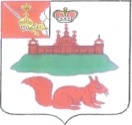 МУНИЦИПАЛЬНОЕ СОБРАНИЕКИЧМЕНГСКО-ГОРОДЕЦКОГО МУНИЦИПАЛЬНОГО РАЙОНА ВОЛОГОДСКОЙ ОБЛАСТИРЕШЕНИЕс. Кичменгский ГородокО внесении изменений в решение Муниципального Собрания от 07.05.2014 № 57В соответствии с частью 1 статьи 3 Федерального закона от 03.12.2012 № 230-ФЗ «О контроле за соответствием расходов лиц, замещающих государственные должности, и иных лиц их доходам», частью 1 статьи 1 закона Вологодской области от 05.06.2013 № 3072-ОЗ «О регулировании некоторых вопросов осуществления контроля за расходами лиц, замещающих муниципальные должности муниципальных образований области, а также расходами их супруг (супругов) и несовершеннолетних детей» Муниципальное Собрание РЕШИЛО:Внести в решение Муниципального Собрания Кичменгско-Городецкого муниципального района от 07.05.2014 года № 57 «Об утверждении Порядка предоставления сведений о расходах и об источниках получения средств, за счет которых совершена сделка» (в редакции решения от 26.02.2016 года № 245) следующие изменения:Абзац 1 пункта 3 Порядка изложить в следующей редакции:«3. Лица, замещающее муниципальную должность Кичменгско-Городецкого муниципального района, ежегодно в срок, указанный в пункте 4 настоящего Порядка, представляют сведения о своих расходах, а также о расходах своих супруги (супруга) и несовершеннолетних детей по каждой сделке по приобретению земельного участка, другого объекта недвижимости, транспортного средства, ценных бумаг, акций (долей участия, паев в уставных (складочных) капиталах организаций), совершенной им, его супругой (супругом) и (или) несовершеннолетними детьми в течение календарного года, предшествующего году представления сведений (далее - отчетный период), если общая сумма таких сделок превышает общий доход данного лица и его супруги (супруга) за три последних года, предшествующих отчетному периоду, и об источниках получения средств, за счет которых совершены эти сделки.»;в пункте 4 Порядка слова «депутатом Муниципального Собрания» заменить словами «лицом, замещающим муниципальную должность Кичменгско-Городецкого муниципального района,».Настоящее решение вступает в силу после его официального опубликования в районной газете «Заря Севера» и подлежит размещению на официальном сайте Кичменгско-Городецкого муниципального района в информационно-телекоммуникационной сети «Интернет».Глава района                                                                                      Л.Н. Дьяковаот28.02.2017№348